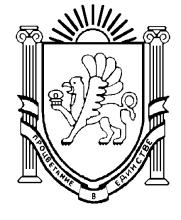 АДМИНИСТРАЦИЯ СИМФЕРОПОЛЬСКОГО РАЙОНАРЕСПУБЛИКИ КРЫМУПРАВЛЕНИЕ  ОБРАЗОВАНИЯПРИКАЗО порядке организации питания в муниципальных бюджетных общеобразовательных организациях района  В соответствии с законом Российской Федерации от 29.12.2012 № 273-ФЗ «Об образовании в Российской Федерации» (статья 37, статья 79 пункт 7);  Типовым положением об общеобразовательном учреждении, утверждённым постановлением Правительства Российской Федерации от 19.03.2001 № 196 (в редакции от 10.03.2009 № 216) (пункт 24); Федеральным законом Российской Федерации от 30.03.1999 №52-Ф «О санитарно-эпидемиологическом благополучии населения»; СанПиН 2.4.5.2409-08 «Санитарно-эпидемиологические требования к организации питания обучающихся в общеобразовательных учреждениях, учреждениях начального и среднего профессионального образования» (далее – СанПиН 2.4.5.2409-08), утвержденных постановлением Главного государственного санитарного врача Российской Федерации от 23.07.2008 № 45; методическими рекомендациями МР 2.4.5.0107-15 Федеральной службы по надзору в сфере защиты прав потребителей и благополучия человека «Организация питания детей дошкольного и школьного возраста в организованных коллективах», с целью укрепления здоровья детей, создания необходимых условий для предоставления качественного, сбалансированного питания учащимся ПРИКАЗЫВАЮ: 1. Организовать  питание учащихся во всех муниципальных  бюджетных общеобразовательных  учраждениях  районас 09.01.2017 г.2 .Руководителям МБОУ:2.1. Создать условия для организации полноценного, качественного питания учащихся 1-11 классов. 2.2. Издать приказ по школе « Об организации питания учащихся 1-11 классов во 2 полугодии 2016/17 учебного года»:- назначить лицо, ответственное за организацию питания в МБОУ; - назначить лицо, ответственное за проведение мониторинга организации питания; - издать приказ о создании и работе бракеражной комиссии; - утвердить график работы столовой, график дежурства учителей на переменах в обеденном зале;- оформить тематические стенды по формированию культуры здорового питания. до 15.01.2017 г.2.3. Утвердить следующие  льготные категории учащихся образовательных учреждений:- дети-сироты и дети, оставшиеся без попечения родителей;- дети-инвалиды, посещающие образовательную организацию;- обучающиеся из малообеспеченных семей (на основании документов, подтверждающих статус малообеспеченной семьи, выданных исполнительным органом государственной власти Республики Крым в сфере труда и социальной защиты населения) в установленном порядке;- обучающиеся из многодетных семей (на основании документов, подтверждающих статус многодетной семьи  установленного образца, выданных исполнительным органом государственной власти Республики Крым в сфере образования, науки и молодежи).2.4. Организовать бесплатное питание (горячий обед) детей льготных категорий (дети-сироты, дети, оставшиеся без попечения родителей, учащиеся из малообеспеченных семей, дети-инвалиды, дети из многодетных семей). Предоставить в управление образования статистические данные о детях-льготниках в разделе каждой льготной категории,  получающих бесплатное горячее питание, заверенные руководителем МБОУдо 15.01.2017 г.2.5. Обеспечить бесплатным одноразовым горячим питанием (обедом) учащихся, отнесенных к льготной категории, с учетом соблюдения среднесуточных наборов пищевых продуктов на 1-го ребенка льготной категории – 50,00 рублей		с 09.01.2017г. 2.6. Обеспечить одноразовым бесплатным   горячим питанием (завтрак) учащихся 1-4 классов муниципальных  образовательных организаций с учетом соблюдения среднесуточных наборов пищевых продуктов на 1-го ребенка 36.00 рублей в день 	с 09.01.2017г.2.7. Продолжить работу с детьми и их родителями по 100 % охвату  учащихся  горячим питанием. Обеспечить всех учащихся  групп продлённого дня  горячим обедом и полдником  за счёт родительских средствв течение учебного года. 2.8. Осуществлять совместно с общественной комиссией  (Советом по питанию) по контролю за организацией и качеством питания общественно-административный   контроль за организацией питания в учрежденияхпостоянно.2.9. Обеспечить производственный контроль за организацией питания учащихся постоянно.2.10. Продолжить в рамках внутришкольного контроля мониторинг  организации питания учащихсяв течение 2 полугодия.2.11. Принимать меры по недопущению выездной и выносной торговли пищевыми продуктами на территории учебного заведенияпостоянно.2.12. Продолжить систему просветительской работы по формированию  навыков культуры здорового питания среди детей, их родителей и педагогического коллективапостоянно.2.13. Обеспечить до 02 числа месяца, следующего за отчетным, предоставление в управление образования (бухгалтерию) табеля учёта посещаемости учащихся 1-4 классов, учащихся льготной категории, данные о количестве израсходованных частным предпринимателем электроэнергии, воды и канализационных стоков, заверенные частным предпринимателем (директором (официальным представителем) предприятия) и школойежемесячно.2.14. Предоставить во временное пользование частному предпринимателю (предприятию), оказывающему услуги по организации и обеспечению питанием и буфетной продукцией учащихся, школьную столовую и оборудование для приготовления пищи и ее реализациина время действия контракта.         2.15.Соблюдать требования СанПиН 2.4.5.2409-08 «Санитарно-эпидемиологические требования к организации питания обучающихся в общеобразовательных учреждениях, учреждениях начального и среднего профессионального образования», утвержденные постановлением Главного государственного санитарного врача Российской Федерации от 23.07.2008               № 45                                                                                                                               постоянно.         2.16. Не допускать неправомерного использования бюджетных средствпостоянно.         2.17.Соблюдать требования Федерального закона от 05.04.2013 № 44-ФЗ «О контрактной системе в сфере закупок товаров, работ, услуг для обеспечения государственных и муниципальных нужд» постоянно.         2.18.При заключении договоров по оказанию услуг горячего питания предусмотреть неотъемлемыми частями договоров техническое задание, разработанное примерное меню и калькуляционные карты к нему, также расширить права и обязанности сторон, указать источники финансирования оплаты услуг при заключении договоров.         2.19.Принять меры для отражения достоверной информации в табелях посещения учащихсяпостоянно.         2.20. Усилить контроль по организации питания и подаче сведений в столовую о количестве детей постоянно.          2.21. Для сопоставления количества детей, посещающих школу и получивших завтрак, организовать регулярную сверку табелей учета посещаемости детей (ф.0504608) с данными журналов посещения (успеваемости) учащихся 1-4 классовпостоянно.3. Управлению образования:3.1. Контролировать организацию питания учащихся, в том числе при проведении тематических проверок, комплексных проверок общеобразовательных учреждений                                                                      по плану УО.3.2. Осуществлять контроль за целевым и эффективным использованием бюджетных средств, выделенных на обеспечение одноразовым бесплатным горячим питанием (завтрак) учащихся 1-4 классов муниципальных общеобразовательных организаций постоянно.         3.3. Осуществлять контроль за своевременностью расчетов и не допускать образования кредиторской задолженности, систематически проводить мониторинг предоставленных услуг по питанию                                                                                                                              постоянно.3.4. Провести конкурс на лучшую организацию питания в образовательных учреждениях                                                                     в  апреле-мае 2017 г.4. Возложить персональную ответственность на руководителей МБОУ за выполнение данного приказа.5. Контроль за выполнением данного приказа возложить на  ведущего специалиста управления образования Халистову В.Н.Начальник управления образования                                                          С.В. ДмитроваВ.Н. Халистова